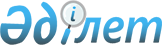 О подготовке и проведении 15-17 июля 2002 года семинара по обмену опытом работы с участием Администрации Президента Республики Казахстан и Администрации Президента Российской ФедерацииРаспоряжение Премьер-Министра Республики Казахстан от 13 июля 2002 года N 103-р

      В целях обмена опытом работы между Администрацией Президента Республики Казахстан и Администрацией Президента Российской Федерации: 

      1. Провести 15-17 июля 2002 года в городе Алматы семинар по обмену опытом работы. 

      2. Утвердить план мероприятий по организации и проведению семинара по обмену опытом работы с участием Администрации Президента Республики Казахстан и Администрации Президента Российской Федерации. 

      3. Управлению Делами Президента Республики Казахстан (по согласованию) обеспечить финансирование расходов на проведение семинара за счет средств, предусмотренных в республиканском бюджете на 2002 год по программе "Обслуживание официальных делегаций". 



 

         Премьер-Министр 

 

                                                      Утверждено                                              распоряжением Премьер-Министра                                                 Республики Казахстан                                              от 13 июля 2002 года N 103-р 



 

                           План мероприятий           по организации и проведению семинара по обмену        опытом работы с участием Администрации Президента         Республики Казахстан и Администрации Президента                       Российской Федерации___________________________________________________________________________N  !  Наименование мероприятия     !   Срок    ! Ответственный исполнитель   !                               ! исполнения!___!_______________________________!___________!___________________________1   Подготовить проект программы и   8 июля      Отдел внутренней политики    определить состав участников                 Администрации Президента*    семинара для согласования с                                                Руководством2   Обеспечить проживание участников 15-17 июля     Управление Делами    семинара                                           Президента                                                     (по согласованию)3   Обеспечить питание участников    15-17 июля     Управление Делами    семинара                                           Президента                                                    (по согласованию)4   Обеспечить транспортное обслу-   15-17 июля     Управление Делами    живание участников семинара                        Президента                                                    (по согласованию)5   Обеспечить чайный стол в VIP-    15, 17 июля    Управление Делами    зале аэропорта г. Алматы на 15                     Президента     человек                                         (по согласованию)6   Обеспечить явку участников       14-15 июля   Организационно-террито-    семинара с казахстанской сто-                     риальный отдел     роны, их выезд в г. Алматы                         Администрации                                                         Президента*   7   Подготовить и оборудовать поме-  15 июля      Отделы организационно-     щения для пленарного заседания                территориальный, внут-    и работы по секциям (государст-               ренней политики Адми-    венная символика, аудиозапись,                нистрации Президента*,    микрофоны, оргтехника, кувертки,              Управление Делами Пре-    бейджи, программы)                            зидента (по согласова-                                                  нию), МИД8   Организовать церемонии встречи/  15, 17 июля  МИД, аким г. Алматы    проводов в аэропорту г. Алматы9   Обеспечить прохождение таможен-  15 июля      МИД, аким г. Алматы    ных процедур и регистрацию     участников семинара с россий-    ской стороны10  Обеспечить размещение участни-   15 июля        Отдел внутренней     ков семинара в санатории                      политики Администрации     "Алатау", организовать их пи-                 Президента*, Управление    тание и обслуживание                            Делами Президента                                                          (по согласованию)11  Организовать культурную прог-    15-16 июля   Организационно-террито-    рамму                                         риальный отдел Админист-                                                  рации Президента*, аким                                                         г. Алматы12  Обеспечить ведение протоколов    16-17 июля     Отдел внутренней    семинара                                      политики Администрации                                                       Президента*13  Проработать распределение        16 июля         Отдел внутренней    участников семинара по секциям                политики Администрации    и организовать работу секций                        Президента*14  Проработать вопросы информа-     15-17 июля      Отдел внутренней          ционно-документационного обес-                политики Администрации     печения семинара (размножение                       Президента*    текстов докладов, подготовка    материалов к работе пленарных    заседаний и секций и др.)15  Организовать формирование        15 июля        Отделы организационно-    подарочных наборов и их вру-                  территориальный, внутрен-    чение участникам семинара                       ней политики Админист-                                                      рации Президента*,                                                         Управление Делами                                                         Президента                                                        (по согласованию)16  Организовать прием от имени      17 июля            аким г. Алматы    Администрации Президента    Республики Казахстан__________________________________________________________________________     * - ответственные исполнители определены по согласованию с Администрацией Президента Республики Казахстан.(Специалисты: Склярова И.В.,              Пучкова О.Я.)     
					© 2012. РГП на ПХВ «Институт законодательства и правовой информации Республики Казахстан» Министерства юстиции Республики Казахстан
				